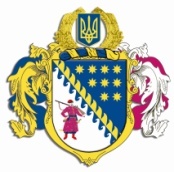 ДНІПРОПЕТРОВСЬКА ОБЛАСНА РАДАVII СКЛИКАННЯПостійна комісія обласної ради з питань екології та енергозбереження кім. 516, просп. О. Поля, . Дніпро, 49004П Р О Т О К О Л № 32засідання постійної комісії обласної ради“29” травня 2020 року13.00 годиніПрисутні члени комісії: Щокін В.П., Зубрій Д.О., Коломоєць А.В.В режимі телекомунікаційного зв’язку: Хазан П.В., Герасимчук О.М., Заворотній В.П., Хорішко В.В., Волков В.П., Чабаненко М.М., Циркін І.М..Відсутні члени комісії: Івахно А.Ю., Темник Г.П., Куцин В.С..У роботі комісії взяли участь: заступник голови обласної ради по виконавчому апарату – начальник управління з питань екології, енергоефективності та зеленої економіки Ангурець О.В, директор департаменту екології та природних ресурсів облдержадміністрації – Березань С.С., заступник начальника управління – начальник відділу екології, енергоефективності та зеленої економіки Ісаєв О.Р., заступник начальника відділу з питань екології, управління екології, енергоефективності та зеленої економіки – Монюк І.В., головний спеціаліст відділу з питань екології, управління екології, енергоефективності та зеленої економіки – Попроцька Г.Д., головний спеціаліст відділу з питань енергоефективності та зеленої економіки – Арутюнян К.А., голова громадської екологічної ради при Дніпропетровській обласній державній адміністрації – Терещук М.С., депутат Олександрівської сільської ради Дніпровського району Дніпропетровської області Зайко Ю.З.Головував: Щокін В.П.Порядок денний засідання постійної комісії:Про порядок денний двадцять третьої сесії Дніпропетровської обласної ради VII.Про обрання секретаря тридцять другого засідання постійної комісії з питань екології та енергозбереження.„Про зміни меж та категорії об’єкта природно-заповідного фонду ландшафтного заказника місцевого значення „Отченашкові наділи” на регіональний ландшафтний парк”. „Про внесення змін до рішення обласної ради від 3 лютого                2012 року № 247-11/VI „Про створення природно-заповідного фонду місцевого значення”.„Про внесення змін до рішення обласної ради від 21 жовтня 2015 року № 680-34/VI  „Про Дніпропетровську обласну комплексну програму (стратегію) екологічної безпеки та запобігання змінам клімату на 2016 – 2025 роки” (зі змінами). „Про зняття з контролю рішення обласної ради від 29 квітня 2011 року № 110-6/VI „Про довгострокову програму по вирішенню екологічних проблем Кривбасу та поліпшенню стану навколишнього природного середовища на 2011 – 2022 роки”.„Про вирішення питання щодо ліквідації забруднення річки Татарка Новомосковського району„.Різне.СЛУХАЛИ 1. Про порядок денний двадцять третьої сесії Дніпропетровської обласної ради VII.Інформація: Щокіна В.П.ВИРІШИЛИ: погодити порядок денний двадцять третьої сесії Дніпропетровської обласної ради VII.Результати голосування:за 			– 10проти		– -утримались 	– -усього 		– 10СЛУХАЛИ 2. Про обрання секретаря тридцять другого засідання постійної комісії з питань екології та енергозбереження.Інформація: Щокіна В.П.ВИРІШИЛИ: обрати секретарем тридцять другого засідання постійної комісії обласної ради з питань екології та енергозбереження – Зубрія Д.О.Результати голосування:за 			– 10проти		– -утримались 	– -усього 		– 10СЛУХАЛИ 3. Про зміни меж та категорії об’єкта природно-заповідного фонду ландшафтного заказника місцевого значення „Отченашкові наділи” на регіональний ландшафтний парк.Інформація: Щокіна В.П.Виступив: Березань С.С.ВИРІШИЛИ: взяти до відома інформацію директора департаменту екології та природних ресурсів облдержадміністрації 
Березаня С.С. стосовно пропозицій щодо зміни меж та категорії об’єкта природно-заповідного фонду ландшафтного заказника місцевого значення „Отченашкові наділи” на регіональний ландшафтний парк.Погодити проект рішення „Про зміну меж та категорії об’єкта природно-заповідного фонду ландшафтного заказника місцевого значення „Отченашкові наділи” на регіональний ландшафтний парк” та винести на розгляд двадцять третьої сесії VII скликання на засіданні двадцять третьої сесії VII скликання.Результати голосування:за 			– 10проти		– -утримались 	– -усього 		– 10СЛУХАЛИ 4. Про внесення змін до рішення обласної ради 
від 3 лютого 2012 року № 247-11/VI „Про створення природно-заповідного фонду місцевого значення”.Інформація: Щокіна В.П.Виступив: Березань С.С., Терещук М.С.ВИРІШИЛИ: взяти до відома інформацію директора департаменту екології та природних ресурсів облдержадміністрації 
Березаня С.С. стосовно пропозицій щодо внесення змін до рішення обласної ради від 03 лютого 2012 року № 247-11/VI „Про створення природно-заповідного фонду місцевого значення”, розширивши регіональний ландшафтний парк „Самарські плавні” на території Новомосковського району Дніпропетровської області загальною площею 22,6 га.Погодити проект рішення „Про внесення змін до рішення обласної ради від 03 лютого 2012 року № 247-11/VI „Про створення природно-заповідного фонду місцевого значення” та винести на розгляд двадцять третьої сесії VII скликання.Результати голосування:за 			– 10проти		– -утримались 	– -усього 		– 10СЛУХАЛИ 5. Про внесення змін до рішення обласної ради від 21 жовтня 2015 року № 680-34/VI  „Про Дніпропетровську обласну комплексну програму (стратегію) екологічної безпеки та запобігання змінам клімату на 2016 – 2025 роки” (зі змінами).Інформація: Щокіна В.П.Виступили: Березань С.С.ВИРІШИЛИ: взяти до відома інформацію директора департаменту екології та природних ресурсів облдержадміністрації 
Березаня С.С. стосовно пропозицій щодо внесення змін до Дніпропетровської обласної комплексної програми (стратегії) екологічної безпеки та запобігання змінам клімату на 2016 – 2025 роки.Погодити проект рішення „Про внесення змін до рішення обласної ради від 21 жовтня 2015 року № 680-34/VI „Про Дніпропетровську обласну комплексну програму (стратегію) екологічної безпеки та запобігання змінам клімату на 2016 – 2025 роки (зі змінами)” та винести на розгляд двадцять третьої сесії VII скликання. Результати голосування:за 			– 10проти		– -утримались 	– -усього 		– 10СЛУХАЛИ 6. Про зняття з контролю рішення обласної ради 
від 29 квітня 2011 року № 110-6/VI „Про довгострокову програму по вирішенню екологічних проблем Кривбасу та поліпшенню стану навколишнього природного середовища на 2011 – 2022 роки”.Інформація: Щокіна В.П.Виступили: Березань С.С.ВИРІШИЛИ: взяти до відома інформацію директора департаменту екології та природних ресурсів облдержадміністрації 
Березаня С.С. стосовно пропозицій щодо зняття з контролю рішення обласної ради від 29 квітня 2011 року № 110-6/VI „Про довгострокову програму по вирішенню екологічних проблем Кривбасу та поліпшенню стану навколишнього природного середовища на 2011 – 2022 роки” (зі змінами) та взяти до відома заключний звіт про виконання згаданої програми.Погодити проект рішення „Про зняття з контролю рішення обласної ради від 29 квітня 2011 року № 110-6/VI „Про довгострокову програму по вирішенню екологічних проблем Кривбасу та поліпшенню стану навколишнього природного середовища на 2011 – 2022 роки” (зі змінами) та винести на розгляд двадцять третьої сесії VII скликання.Результати голосування:за 			– 10проти		– -утримались 	– -усього 		– 10СЛУХАЛИ 7. Про вирішення питання щодо ліквідації забруднення річки Татарка Новомосковського району.Інформація: Щокіна В.П.Виступили: Ангурець О.В., Березань С.С., Терещук М.С.ВИРІШИЛИ: Розглянувши звернення Громадської екологічної ради стосовно забруднення річки Татарка та річки Самара в районі 
с. Олександрівка Дніпровського району, з метою вирішення зазначеного питання вирішили рекомендувати управлінню з питань екології, енергоефективності та зеленої економіки виконавчого апарату звернутися до Кабінету Міністрів України, Державної екологічної інспекції у Дніпропетровській області, Головного управління Національної поліції в Дніпропетровській області, Дніпропетровської регіональної комісії з питань техногенно-екологічної безпеки і надзвичайних ситуацій, Дніпровської районної комісії з питань техногенно-екологічної безпеки і надзвичайних ситуацій в об’єднаній територіальній громаді, Новомосковської районної комісії з питань техногенно-екологічної безпеки і надзвичайних ситуацій в об’єднаній територіальній громаді.Голова комісії					                ЩОКІН В.П.                                                                                                       (Ініціал імені, прізвище)Секретар комісії						       ЗУБРІЙ Д.О.                                                                                                        (Ініціал імені, прізвище)